Management Committee Meeting Minutes.Wednesday 10th August 2022 6.30 p.m.Present: Peter Atkins (PA) (President), Ken Sproston (KS) (Treasurer), Nick Bickley (NB) (Secretary), Trevor Laws (TL), Wendy Boult (WB) (Safeguarding), Vilma Allman, Rosie Vance-Cotsford (RVC), Dave Barrett (DB), Frank James (FJ) (Chair), Chris Robinson (CR)ApologiesJim Stuart (JS), Stan Hugill (SH)Approval of the Minutes from 29th April 2022The minutes were approved as a true reflection of the meeting.Proposed: Ken SprostonSeconded: Wendy BoultTL asked the Committee to note that if the minutes were not a reflection of the meeting then any changes made should not be noted in matters arising.Matters Arising NB asked the meeting to note that the date of the EGM should read 29/6/2022 and informed them that this had been changed on the master record.Item 3 -TL asked that the date of the approval of the last minutes be changed to read 13/4/2022.Item 11 - The situation regarding serving at the bar has been resolved.FJ thanked CR for the work he had done recruiting members to serve and the training he had given.NB thanked Christine Lawson for volunteering to run the bar on Fridays.It was agreed that on Fridays if Christine Lawson is present then she should run the bar as she had given up her time.Item 12 - DB proposed that, next season, members should register for teams and then the teams should meet and choose their Captain.A discussion took place with concerns raised by WB and RVC that there could be an imbalance in the squad numbers.WB also felt that the players should be spread across the teams to create balance.DB feels that the A Team should have the best players as an advert for the club.WB felt it should be what is best for the club not the team.FJ said that the lists should go up within the next two weeks and see what happens.Action: NB to put lists up and inform members.DB noted that the teams are attracting more members each year. He then proposed that A Teams should play all home matches at the home green (this is particularly with reference to the Wednesday league where we have three teams which, at present, rotate between Stafford and Riverway).PA suggested that the A Team is not necessarily the best team.DB noted that the A Teams are currently either in the top division or highest place in their league.CR raised the question of why the club does not have County matches at the green? He felt that we are not attracting higher quality players as we do not have enough teams in the top leagues thus the club is not considered for County matches.KS felts that the main problem is on Wednesdays and that this should be looked at.VA stated that the Wednesday A Team have done well to stay in the First Division.DB proposed that the Wednesday A Team play their home matches at the bowling club.CR seconded thisThe proposal was passed.KS felt we would have to consider how this will be explained to members.CR reminded the Committee that there used to be a system where the bottom two players in the averages were moved into the next team down and the top two players in that squad were offered the chance to play for the A Team.CR proposed that the bottom two players in the averages be moved to the team below and the top two in that team be given the opportunity to move to the team above. (A player needs to play a minimum of 6 matches).This was passed and will be implemented in the 2022/23 season.Item 13 AOB - No volunteers have come forward to help organise competitions.Secretary’s ReportThe members have been kept up to date with all matters relating to the club including communications from the Social Committee.Enquiries regarding coaching for prospective members have been passed to Diane WilliamsThe clubs’ diaries and website have been kept up to dateCommunication has taken place with league secretaries regarding booking the green for competitionsBookings have been taken for hire by membersTreasurer’s Report	Including monthly statement, account balances and membershipKS reported on the financial data which had been shared with the Committee. KS explained that the income for July had a negative total as takings of £1170 had been banked on the last Saturday of the month which mean that it did not appear in the account when the report was preparedKS reported that new members were:Terry Lockett and Alfred Shaw.The coaching is still attracting new members into the club.Terminations were:Eddie Smith.KS reported that the club have received a donation of £400 from Eddie’s widow and that NB has written thanks to her on the clubs behalf.FJ informed the Committee that a plaque in memory of Eddie will be put on the wall next to where his ashes had been scattered.He also reported he has been unable to find a clock to be given to John and Gill Morley.SponsorshipLetters have been sent out to previous sponsors with £250 being received from three of them. Another letter will be sent out in September. Bowers Motors have closed down.KS provided the Committee with copies of all documentation in relation to the club’s insurers.TL noted that it is a German firm with limited liability in this country under EU regulations.KS stated that the way forward is to get quotations ahead of timeTL requested that this be brought to Committee well in advance of renewal for consideration.FJ thanked KS for getting new deal in good time next year. KS agreed that he would get renewalCR brought to the Committee’s attention that electrical testing had not taken place at the club since 2008. This should happen every five years and could invalidate insurance if not done. He brought this to the attention of NB who has arranged for testing to take place on 2nd September 2022.Next check September 2027.Captains ReportDB passed copies of the reports on club competitions to NB.Craig Doubles CupThe final was between Dave Barrett and Phil Allman and John Cussons and Ellie Wain. Dave and Phil were the winners 21-5 and were presented with the trophy by Ryan Boult.Howard Johnson CupA new format was used year with the 16 players being divided into two teams who played for the Captain/President in the morning and then swapped sides in the afternoon.The Captain’s team eventually won the day 277 points to 262.Men’s CupThere were 8 entries for the competition and the final was contested between Dave Halley and John Cussons with Dave winning 21-12. The cup was presented by Wendy Boult.(Full reports can be found in the clubhouse).Competitions 2022 onwardsDB explained that there are competitions practically every week and that is too much for the organisers. He suggested that the number of competitions be cut by half and that the present competitions should be on rotation over two years.CR noted that at present competitions are not being supported.FJ agreed that there should only be one competition per month. He said that this should be brought to the membership at the AGM with the proposal that there should be six competitions in one year and the other six the next year. He went on to thank PA and DB for all the work they have done organising competitions.The Committee agreed with this proposal.Green and GroundsCR reported that one LED light has been installed and its effectiveness will be assessed to decide if more than one unit needed per pole. Once this has happened we will have to decide if we should change all the lights at once or as light fail. He felt that it may be easier to do all at once as the equipment would be in place.GreenDue to resignations there is a dire situation developing as there are not enough people available to carry out the maintenance three times a week. Previous appeals to the membership had attracted one member who has since resigned. This is a major problem in terms of present maintenance and looking at succession.KS said we need to ask members again.CR informed the meeting that Ken Lane has agreed to have a trial on Monday.He stated that “If we do not get volunteers then teams may have to mow the green before matches themselves”.Action: NB to contact members stating that maintenance is open to all members and that training will be given.KS said that we may have to pay for someone to do the workCR stated that this would probably cost half the membership fees for six hours per week.FJ said that all visitors comment on the quality of the green and thanked the team for the work they do.Social Committee ReportVA informed the meeting that there would be a music evening on1/10/2022 with Kenyon Williams. Tickets will be available soon. They will be offered to club members until 16/9/2022 and then on sale to friends. The cost will be £5 with nibbles. She asked that members be informed that the clubhouse will be closed on the 2/10/2022 between 10am and 2pm for clearing up.A Christmas event is being planned.The winter games will be crib, skittles, darts and snooker. Dates will be set for games to be completed by.Action: NB to contact members and notices will be put up for people without email.On event nights the bar will be run by the Social Committee.VA has hosted the Vets knock out competition and made £41 with toasted sandwiches. She is also hosting the 55 League singles competition and American Singles.VA enquired who is stocking the bar?The bar is stocked by Ernie Hultquist, Howard Jones and Roy Aspinall.Action: FJ to talk to Ernie Hultquist and Roy Aspinall regrading how the bar is to be restocked.Safe GuardingThere were no issues to report.Bar Managers ReportAs this role is no longer in place this section will be removed from agendas.Any other Business PA asked that a notice be sent out to members asking for volunteers to help the Club Captain organise and run the internal competitions as he (PA) would not always be there to do it.Action: NB to canvass members.KS informed the meeting that in light of JS’ resignation the club will need a new Trustee. There is also a vacancy on the Committee.CR suggested that NB takes up the position of Trustee. NB agreed to do this at the end of JS period of notice.FJ proposed a vote of thanks for all JS has done for the club and to SH for all his work on the grounds and as bar manager.This was agreed by all.Meeting closed at 20:05Next meeting: 12/10/2022 at 6.30 p.m.Lloyds Bank Treasurers Account Lloyds Bank Treasurers Account 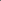 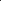 £11,514.91 Lloyds Bank Savings Account Lloyds Bank Savings Account £9,038.71Accounts Totals £20,533.62£20,533.62